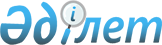 О признании утратившими силу некоторых решений Кызылординского городского маслихатаРешение Кызылординского городского маслихата от 22 сентября 2016 года № 39-7/9      В соответствии с пунктом 5 статьи 7 Закона Республики Казахстан от 23 января 2001 года "О местном государственном управлении и самоуправлении в Республике Казахстан" Кызылординский городской маслихат РЕШИЛ:

      1. Признать утратившими силу некоторые решения Кызылординского городского маслихата согласно приложения.

      2. Настоящее решение вводится в действие со дня подписания и подлежит опубликованию.

 Перечень решений Кызылординского городского маслихата, признанных утратившими силу      1) Решение Кызылординского городского маслихата от 24 декабря 2013 года № 25/5 "Об утверждении регламента Кызылординского городского маслихата" (зарегистрировано в Реестре государственной регистрации нормативных правовых актов за номером 4584, опубликовано в газетах "Ел тілегі" от 5 февраля 2014 года за номером 6 (322), "Ақмешіт ақшамы" от 5 февраля 2014 года за номером 04 (1027);

      2) Решение Кызылординского городского маслихата от 29 июля 2014 года № 31/5 "Об утверждении Положения государственного учреждения "Аппарат Кызылординского городского маслихата" (зарегистрировано в Реестре государственной регистрации нормативных правовых актов за номером 4753, опубликовано в газетах "Ақмешіт ақшамы" от 2 сентября 2014 года за номером 59-60, "Ұлағат ұясы" от 2 сентября 2014 года за номером 33);

      3) Решение Кызылординского городского маслихата от 20 июля 2016 года № 28-6/2 "Об утверждении Правил оказания социальной помощи, установления размеров и определения перечня отдельных категорий нуждающихся граждан" (зарегистрировано в Реестре государственной регистрации нормативных правовых актов за номером 5576, опубликовано в газетах "Кызылорда Таймс" от 17 августа 2016 года за номером 35 (1339), "Сатып Алу Ақпарат" от 17 августа 2016 года за номером 147 (868).


					© 2012. РГП на ПХВ «Институт законодательства и правовой информации Республики Казахстан» Министерства юстиции Республики Казахстан
				
      Председатель очередной

Секретарь

      VІІ сессии Кызылординского

Кызылординского городского

      городского маслихата

маслихата

      К. ЕРНАЗАРОВ

Р. БУХАНОВА
Приложение к
решению Кызылординского
городского маслихата № 39-7/9
от 23 сентября 2016 года